附件1：2019年迎新年师生阳光跑路线图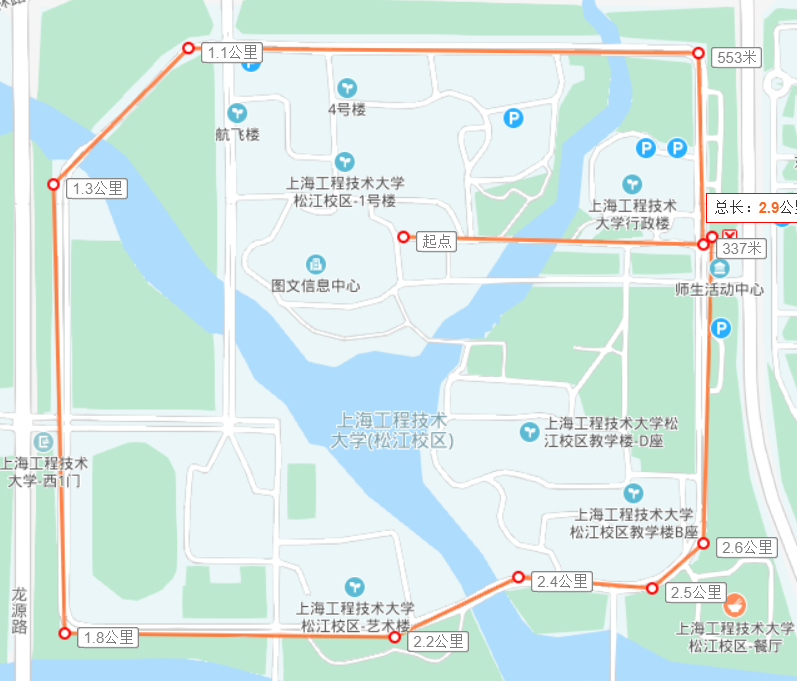 